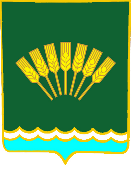                  БОЙРОК                      	                                                                     РАСПОРЯЖЕНИЕ«12» ғинуар 2022й.                            № 8                   «12» января 2022г.Об утверждении Плана мероприятий по противодействию коррупции в Администрации сельского поселения Максимовский сельсовет муниципального района Стерлитамакский район Республики Башкортостан на 2022-2025 годыРуководствуясь Федеральным законом от 25.12.2008 № 273-ФЗ (в ред. от 30.12.2021) «О противодействии коррупции», Указом Президента РФ от 16.08.2021 № 478 «О Национальном плане противодействия коррупции на 2021-2024 годы», распоряжением Главы Республики Башкортостан от 29.12.2021 № РГ-492:1. Утвердить План мероприятий по противодействию коррупции в Администрации сельского поселения Максимовский сельсовет муниципального района Стерлитамакский район Республики Башкортостан на 2022-2025 годы, согласно приложению к настоящему распоряжению.2. Настоящее распоряжение разместить на информационном стенде и на сайте сельского поселения Максимовский сельсовет муниципального района Стерлитамакский район Республики Башкортостан  http://maksimsp.ru/.3. Контроль за исполнением настоящего распоряжения оставляю за собой.Глава сельского поселения	С.П.ЗайцевПриложение к распоряжениюАдминистрации сельского поселения Максимовский сельсовет муниципального района Стерлитамакский район Республики Башкортостанот 12 января 2022 №8ПЛАНмероприятий по противодействию коррупции в Администрации сельского поселения Максимовский сельсовет муниципального района Стерлитамакский район Республики Башкортостан на 2022-2025 годы№п/пСодержание мероприятийИсполнителиСроки исполненияУтверждение плана мероприятий по противодействию коррупции на 2022-2025 годы в соответствии с Национальным планом противодействия коррупции на 2021-2024 годы с учетом специфики деятельности Администрации сельского поселения Максимовский сельсовет Главасельского поселенияДо 1 марта 2022 годаРазработка и принятие нормативных правовых актов в сфере противодействия коррупции в связи с развитием федерального и регионального законодательстваАдминистрация сельского поселения по мере необходимостиПроведение антикоррупционной экспертизы нормативных правовых актов и проектов нормативных правовых актов Администрации сельского поселения Максимовский сельсовет муниципального района Стерлитамакский район Республики Башкортостан. Обеспечение устранения выявленных коррупциогенных факторовГлава сельского поселения,Управляющий деламипостоянноПроведение независимой антикоррупционной экспертизы и общественного обсуждения проектов нормативных правовых актов и действующих нормативных правовых актовАдминистрациясельского поселенияпостоянноПроведение мониторинга законодательства и практики правоприменения нормативных правовых актов государственных органов и органов местного самоуправления Республики Башкортостан, в том числе с целью выявления и устранения коррупциогенных факторовУправляющий деламипостоянноРеализация комплекса организационных, разъяснительных и иных мер по соблюдению муниципальными служащими Администрации сельского поселения Максимовский сельсовет муниципального района запретов, ограничений и требований, установленных в целях противодействия коррупции Глава сельского поселенияпостоянноПроведение анализа соблюдения запретов, ограничений и требований, установленных в целях противодействия коррупции, лицами, замещающими должности муниципальной службыУправляющий деламипостоянноОбеспечение применения предусмотренных законодательством мер юридической ответственности в каждом случае несоблюдения запретов, ограничений и требований, установленных в целях противодействия коррупции. Освещение информации о фактах нарушений и принятых мерах ответственностиАдминистрация сельского поселенияпостоянноПроведение анализа сведений о доходах, расходах, об имуществе и обязательствах имущественного характера, представленных муниципальными служащимиГлава сельского поселенияежегодно в течение 4 месяцев со дня окончания срока, установленного для представления сведений о доходах, расходах, об имуществе и обязательствах имущественного характераПроведение анализа сведений (в части, касающейся профилактики коррупционных правонарушений), представленных кандидатами на должности в Администрации Глава сельского поселенияПо мере необходимостиПроведение мониторинга участия лиц, замещающих муниципальные должности в Администрации, в управлении коммерческими и некоммерческими организациямиУправляющий деламираз в полугодиеАктуализация сведений, содержащихся в анкетах, представляемых при назначении лиц, замещающих должности муниципальной службы в Администрации сельского поселения Максимовский сельсовет, об их родственниках и свойственниках в целях выявления возможного конфликта интересовУправляющий деламипо мере необходимостиОбеспечение своевременности направления в Аппарат Правительства Республики Башкортостан и полноты сведений о применении к лицам, замещающим должности муниципальной службы в Администрации сельского поселения, взыскания в виде увольнения (освобождения от должности) в связи с утратой доверия за совершение коррупционного правонарушения для включения в реестр лиц, уволенных в связи с утратой доверияУправляющий деламипостоянноОбеспечение участия муниципальных служащих, в должностные обязанности которых входит участие в противодействии коррупции, в мероприятиях по профессиональному развитию в области противодействия коррупции, в том числе их обучение по дополнительным профессиональным программам в области противодействия коррупцииГлава сельского поселенияежегодноОбеспечение участия лиц, впервые поступивших муниципальную службу и замещающих должности, связанные с соблюдением антикоррупционных стандартов, в мероприятиях по профессиональному развитию в области противодействия коррупцииГлава сельского поселенияне позднее одного года со дня поступления на службуОбеспечение участия муниципальных служащих, работников, в должностные обязанности которых входит участие в проведении закупок товаров, работ, услуг для обеспечения муниципальных нужд в мероприятиях по профессиональному развитию в области противодействия коррупции, в том числе их обучение по дополнительным профессиональным программам в области противодействия коррупцииГлава сельского поселенияпо мере необходимостиПредставление в Управление Главы РБ по противодействию коррупции Аппарата межведомственного Совета общественной безопасности РБ сведений мониторинга о ходе реализации в Администрации муниципального района мероприятий по противодействию коррупции посредством единой системы мониторинга антикоррупционной работы (АИС «Мониторинг»)Управляющий деламиежеквартальноНаправление копий актов прокурорского реагирования о нарушениях антикоррупционного законодательства и ответов на них в Управление Главы РБ по противодействию коррупции Аппарата межведомственного Совета общественной безопасности РБУправляющий деламипостоянноРассмотрение не реже одного раза в квартал вопросов правоприменительной практики по результатам вступивших в законную силу решений судов, арбитражных судов о признании недействительными ненормативных правовых актов, незаконными решений и действий (бездействия) государственных органов Республики Башкортостан, органов местного самоуправления и их должностных лиц в целях выработки и принятия мер по предупреждению и устранению причин выявленных нарушенийАдминистрация сельского поселенияежеквартальноРазмещение обезличенных решений комиссий по соблюдению требований к служебному поведению муниципальных служащих Администрации и урегулированию конфликта интересов на официальном сайтеУправляющий деламипостоянноПроведение мониторинга коррупционных проявлений посредством анализа жалоб и обращений граждан и организаций, а также публикаций в СМИ и социальных сетях, своевременное их рассмотрение и принятие мер по указанным фактамАдминистрация сельского поселенияпостоянно, отчетный срок до 1 ноября 2023 годаОказание информационной поддержки программ, проектов, акций и других инициатив в сфере противодействия коррупции, реализуемых институтами гражданского обществаАдминистрация сельского поселенияпостоянноПроведение мероприятий, посвященных Международному дню борьбы с коррупциейАдминистрация сельского поселенияежегодно в ноябре -декабреПроведение на официальных сайтах в информационно-телекоммуникационной сети Интернет онлайн-опросов посетителей сайта об их мнении об уровне коррупции в Администрации сельского поселения, а также подведомственных ей организациях, и эффективности принимаемых антикоррупционных мерАдминистрация сельского поселенияежегодно до 30 апреляПроведение анализа исполнения гражданами, замещавшими должности муниципальной службы, включенные в перечни, установленные нормативными правовыми актами Российской Федерации, и организациями обязанностей, предусмотренных статьей 12 Федерального закона «О противодействии коррупции». При выявлении нарушений информирование органов прокуратурыУправляющий деламипостоянноПроведение анализа на предмет аффилированности либо наличия иных коррупционных проявлений между должностными лицами заказчика и участника закупок. В случаях выявления признаков коррупционных проявлений организация и проведение проверок соблюдения требований о предотвращении конфликта интересов, а также информирование контрольных органовАдминистрациясельского поселенияПри наличии оснований